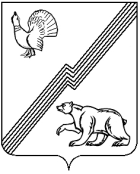 АДМИНИСТРАЦИЯ ГОРОДА ЮГОРСКАХанты-Мансийского автономного округа - ЮгрыПОСТАНОВЛЕНИЕО внесении изменений в постановление администрации города Югорска от 26.09.2022№ 2037-п «Об утверждении административногорегламента предоставления муниципальнойуслуги «Предоставление в собственность,аренду, постоянное (бессрочное) пользование, безвозмездное пользование земельного участка,находящегося в государственной или муниципальнойсобственности, без проведения торгов»	В соответствии с Федеральным законом от 27.07.2010 № 210-ФЗ                                  «Об организации предоставления государственных и муниципальных услуг», Земельным кодексом Российской Федерации: 	1. Внести в постановление администрации города Югорска                         от 26.09.2022 № 2037-п «Об утверждении административного регламента предоставления муниципальной услуги «Предоставление в собственность, аренду, постоянное (бессрочное) пользование, безвозмездное пользование земельного участка, находящегося в государственной или муниципальной собственности, без проведения торгов» (с изменениями от 21.11.2022                   № 2445-п) следующие изменения:1.1. В пункте 5 слова «первого заместителя главы города – директора Департамента муниципальной собственности и градостроительства  администрации города Югорска С.Д. Голина» заменить словами «заместителя главы города – директора Департамента муниципальной собственности и градостроительства  администрации города Югорска                   Ю.В. Котелкину».1.2. В приложении 1 к административному регламенту:1.2.1. Пункт 24 дополнить строками следующего содержания:«        ».	1.2.2. Пункт 80 дополнить строками следующего содержания:«											                  ». 	2. Опубликовать постановление в официальном печатном издании города Югорска и разместить на официальном сайте органов местного самоуправления города Югорска. 	3. Настоящее постановление вступает в силу после его официального опубликования.от 11.12.2023№ 1739-пОрганизация, являющаяся собственником Единой системы газоснабжения                  в соответствии с Федеральным законом от 31.03.1999 № 69-ФЗ                      «О газоснабжении в Российской Федерации»Арендатор земельного участка, договор аренды которого возобновлен на неопределенный срокРелигиозная организация, собственник здания, сооружения религиозного или благотворительного назначенияНекоммерческая организация, которой предоставлены в безвозмездное пользование здания, сооруженияГлава города ЮгорскаА.Ю. Харлов